ΔΕΛΤΙΟ  ΤΥΠΟΥ    Το 2ο Γυμνάσιο Σπάρτης  στο πλαίσιο της 4ης Πανελλήνιας Ημέρας Σχολικού Αθλητισμού με θέμα «Αθλούμαι - Χαράζω  το μέλλον» διοργάνωσε αθλητικές εκδηλώσεις στο Σαϊνοπούλειο Άλσος τη Δευτέρα 2 Οκτωβρίου 2017.     Με μήνυμα «Πετώντας μπάλα ψηλά, ατενίζω το μέλλον» , τα  παιδιά του σχολείου μας αραιωμένα σε απόσταση  ενός χιλιομέτρου περιμετρικά του Σαϊνοπουλείου Αμφιθεάτρου μεταβίβαζαν διαδοχικά τρεις μπάλες διαβαθμισμένου βάρους, ενώ ακολούθησε πεζοπορία για να απολαύσουν τη φύση και το μαγευτικό χώρο.     Στη συνέχεια,   αφού οι μαθήτριες και οι μαθητές μας γεύτηκαν φυσικούς χυμούς χορηγίας του Αγροτικού Συνεταιρισμού «Λακωνία», μετέβησαν στο διπλανό γήπεδο ποδοσφαίρου με χόρτο,  όπου  ο   επί  12ετία διεθνής διαιτητής ποδοσφαίρου και Πρόεδρος του Συνεταιρισμού «Λακωνία»  κος Παπαδάκος Σπύρος τους μίλησε για τη διαιτησία και για τη γενικότερη στάση ζωής σε σχέση με το άθλημα.     Σε αγώνα  μεταξύ των μαθητών της Γ΄ τάξης  Γυμνασίου που διεξήχθη αμέσως μετά διαιτήτευσε ο κος Παπαδάκος Σπύρος , ενώ ακολούθησαν και αγώνες των δύο άλλων τάξεων.    Τα  υπόλοιπα παιδιά είχαν δημιουργήσει ομάδες και έπαιξαν βόλεϊ και έκαναν σχοινάκια.     Ευχαριστούμε θερμά το Σαϊνοπούλειο Ίδρυμα και ιδιαίτερα την Πρόεδρό του κα Χρυσαυγή  Σαϊνοπούλου , γιατί με ξεχωριστή προθυμία και χαρά μας παραχώρησαν τον υπέροχο χώρο του  Άλσους και του Αμφιθεάτρου για τις δραστηριότητές μας.    Επίσης  ιδιαίτερες ευχαριστίες απευθύνουμε  στον κο  Παπαδάκο Σπύρο για την άμεση ανταπόκρισή του στην πρόσκλησή μας , καθώς και στον Αγροτικό Συνεταιρισμό «Λακωνία»  για την προσφορά των χυμών στους μαθητές μας.   Ο  ΔΙΕΥΘΥΝΤΗΣΚων/νος  ΓιαννουλέαςΝαυπηγός-Μηχανολόγος Μηχαν. ΠΕ12 *Επισυνάπτεται  φωτογραφικό υλικό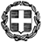 Να διατηρηθεί έως:ΕΛΛΗΝΙΚΗ ΔΗΜΟΚΡΑΤΙΑΥΠΟΥΡΓΕΙΟ ΠΑΙΔΕΙΑΣ, ΕΡΕΥΝΑΣ ΚΑΙ ΘΡΗΣΚΕΥΜΑΤΩΝΠΕΡ. Δ/ΝΣΗ  Π. ΚΑΙ Δ. ΕΚΠ/ΣΗΣ ΠΕΛΟΠΟΝΝΗΣΟΥΔΙΕΥΘΥΝΣΗ Δ/ΘΜΙΑΣ ΕΚΠ/ΣΗΣ ΛΑΚΩΝΙΑΣ2ο ΓΥΜΝΑΣΙΟ ΣΠΑΡΤΗΣ   Σπάρτη  04/10/2017   Αριθ. Πρωτ.:  Φ.23 /  ……Ταχ.Διεύθυνση:Κων. Παλαιολόγου 1  Τ.Κ. 23100 ΣπάρτηΠληροφορίες     : Κώστας Π. ΓιαννουλέαςΤηλέφωνο          : 27310 28772 – φαξ : 27310 28669Ηλεκ. Ταχ.  : mail@2gym-spartis.lak.sch.gr     ΠΡΟΣ:      ….…Μ.Μ.Ε.……     ΚΟΙΝ:   ………………………………………… 